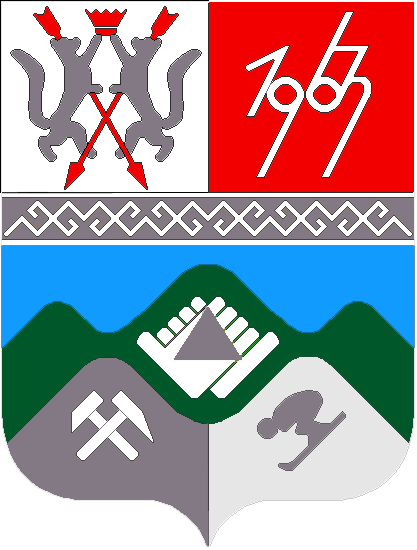 КЕМЕРОВСКАЯ ОБЛАСТЬТАШТАГОЛЬСКИЙ МУНИЦИПАЛЬНЫЙ РАЙОНАДМИНИСТРАЦИЯ  ТАШТАГОЛЬСКОГО МУНИЦИПАЛЬНОГО РАЙОНА                         ПОСТАНОВЛЕНИЕот «17» июня  2019  г.  № 727-пО внесении изменений в постановление Администрации Таштагольского муниципального района от  28 сентября 2018 № 801-п «Об утверждении муниципальной  программы «Развитие физической культуры и спорта» на 2019-2021 годы         В соответствии с Федеральным законом от 06.10.2003 № 131-ФЗ «Об общих принципах организации местного самоуправления в Российской Федерации», статьей 179 Бюджетного кодекса Российской Федерации, руководствуясь  Уставом Таштагольского муниципального района, и в целях развития массового спорта и физкультурно-оздоровительного движения среди всех возрастных групп населения района, проведения спортивных мероприятий и соревнований на высоком уровне, Администрация Таштагольского муниципального района постановляет:           1.Внести следующие изменения в постановление Администрации Таштагольского муниципального района от  28 сентября 2018 № 801-п «Об утверждении  муниципальной  программы «Развитие физической культуры и спорта»  на 2019-2021 годы в паспорте программы раздел «объемы и источники финансирования муниципальной программы в целом и с разбивкой по годам ее реализации »,изложить в следующей редакции:      «                                   »1.2 Раздел 4. Ресурсное обеспечение программы Программы изложить в следующей редакции:« Ресурсное обеспечение Программы           Финансирование мероприятий программы осуществляется:- за счет средств местного бюджета и составляет 4200 тыс. рублей, в т.ч. по годам:2019год – 2500 тыс. рублей;2020 год – 900 тыс. рублей;2021 год – 800 тыс. рублей-за счет внебюджетных средств составляет 3000 тыс. рублей, в т.ч. по годам:2019год – 1000 тыс. рублей;2020 год –1000 тыс. рублей;2021 год – 1000 тыс. рублейОбъемы финансирования из местного бюджета и внебюджетных средств подлежат ежегодному уточнению, исходя из возможностей бюджета на соответствующий финансовый год. »1.3.раздел  7 Программные мероприятия изложить в следующей  редакции:                                                                                     « 7. Программные мероприятия 2.Пресс-секретарю Главы Таштагольского муниципального района (М.Л. Кустовой) настоящее постановление разместить  на официальном сайте администрации Таштагольского муниципального района в сети «Интернет».3.Контроль за исполнением постановления возложить на заместителя  Главы Таштагольского муниципального района В.В.Губайдулину. 4. Настоящее постановление вступает в силу с момента подписания.Глава Таштагольского муниципального района					             В.Н.МакутаОбъемы  и       
источники     
финансирования муниципальной программы в целом и с разбивкой по годам ее реализации
Всего средства местного бюджета 4200 тыс. рублей в том числе:2019 год – 2500 тыс. рублей;2020 год – 900 тыс. рублей;2021 год – 800 тыс. рублейВсего средств внебюджетных 3000тыс.рублейв том числе:2019 год-1000 тыс.рублей2020 год-1000 тыс.рублей2021 год-1000 тыс.рублейНаименование мероприятий; подпрограммы ,источники финансированияОбъем финансовых ресурсов,тыс. руб.Объем финансовых ресурсов,тыс. руб.Объем финансовых ресурсов,тыс. руб.Объем финансовых ресурсов,тыс. руб.Наименование мероприятий; подпрограммы ,источники финансированияВсего2019г.2020г.2021г.Программа «Развитие физической культуры и спорта»Спортивно-массовые и физкультурно-оздоровительные мероприятия17991105355339Местный бюджет17991105355339Соревнования среди детей и подростков86968910080Местный бюджет86968910080Соревнования среди ветеранов спорта240809070Местный бюджет240809070Традиционные спортивные соревнования, проводимые в городах и районах области950520230200Местный бюджет950520230200Мероприятия по внедрению и реализации ВФСК ГТО100303535Местный бюджет100303535Итого по программе:39582424810724Местный бюджет 39582424810724Подпрограмма «Доступная среда»Проведение спортивных мероприятий среди людей с ограниченными возможностями242769076Местный бюджет242769076Реализация программы «Лыжи мечты»3000100010001000Внебюджетные средства3000100010001000Итого по подпрограмме:3242107610901076Местный бюджет 242769076Внебюджетные средства3000100010001000ВСЕГО ;6000290019001800Местный бюджет 42002500900800Внебюджетные средства3000100010001000